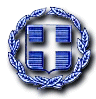 ΕΛΛΗΝΙΚΗ ΔΗΜΟΚΡΑΤΙΑΑΠΟΚΕΝΤΡΩΜΕΝΗ ΔΙΟΙΚΗΣΗΜΑΚΕΔΟΝΙΑΣ – ΘΡΑΚΗΣΓΕΝΙΚΗ ΔΙΕΥΘΥΝΣΗ ΔΑΣΩΝKAI ΑΓΡΟΤΙΚΩΝ ΥΠΟΘΕΣΕΩΝΔ/ΝΣΗ ΣΥΝΤΟΝΙΣΜΟΥ & ΕΠΙΘΕΩΡΗΣΗΣ ΔΑΣΩΝΔΙΕΥΘΥΝΣΗ ΔΑΣΩΝ Ν. ΚΑΒΑΛΑΣΔΑΣΑΡΧΕΙΟ ΚΑΒΑΛΑΣ				Ταχ. Δ/νση: Τέρμα Αργυροκάστρου, ΚαβάλαΤαχ. Κώδικας: 65404Πληροφορίες: Αλκιβιάδης Τσιτσώνης,Χρήστος ΧατζηευθυμίουΤηλ: 2313309944-46Fax: 2510247043E-mail: das-kav@damt.gov.gr						ΦΑΚΕΛΟΣ ΕΡΓΟΥΠΕΡΙΕΧΟΜΕΝΑ:Α. ΤΕΥΧΟΣ ΤΕΧΝΙΚΩΝ ΔΕΔΟΜΕΝΩΝΓΕΝΙΚΑΠΕΡΙΓΡΑΦΗ ΤΗΣ ΚΑΤΑΣΤΑΣΗΣ ΤΕΧΝΙΚΗ ΠΕΡΙΓΡΑΦΗΝΟΜΙΚΟ ΠΛΑΙΣΙΟ ΑΝΑΘΕΣΗΣΒ. ΤΕΚΜΗΡΙΩΣΗ ΣΚΟΠΙΜΟΤΗΤΑΣΓ. ΠΡΟΣΩΠΙΚΟ ΑΝΑΔΟΧΟΥ ΓΙΑ ΤΗΝ ΕΚΤΈΛΕΣΗ ΤΗΣ ΣΥΜΒΑΣΗΣ1. Προσωπικό εκτέλεσης των εργασιών 2. Ασφάλιση προσωπικού3. Γενικές υποχρεώσεις του Αναδόχου 4. Γενικές Υποχρεώσεις του Αναδόχου - Παροχή υφιστάμενων στοιχείων Δ. ΑΠΑΙΤΟΥΜΕΝΗ ΔΑΠΑΝΗ ΕΡΓΟΥΑ. ΤΕΥΧΟΣ ΤΕΧΝΙΚΩΝ ΔΕΔΟΜΕΝΩΝΓΕΝΙΚΑΑντικείμενο των υπό εκπόνηση βοηθητικών εργασιών είναι ο υπολογισμός των προσαυξητικών δεδομένων του δάσους από τα ειδικά φύλλα απογραφής που συντάχθηκαν κατά την διαδικασία υλοποίησης των προκαταρκτικών δράσεων προσδιορισμού  του παραγωγικού δυναμικού του Αισθητικού δάσους Καβάλας. Από τα ειδικά φύλλα απογραφής θα εξαχθούν τα αποτελέσματα που θα οδηγήσουν τόσο στην αξιολόγηση της αισθητικής του τοπίου για το συγκεκριμένο περιαστικό οικοσύστημα καθώς και η αποτύπωση της δέσμευσης του άνθρακα από το παραγωγικό δυναμικό που υπάρχει στο δασικό σύμπλεγμα. Από τα μετρημένα δασοαποδοτικά δεδομένα των εργασιών απογραφής του παραγωγικού δυναμικού καθώς και από την αξιολόγηση της αισθητικής του τοπίου θα συνταχθούν ΕΦΠΣ τα οποία θα περιλαμβάνουν τόσο στοιχεία υπαγωγής στο χώρο, στοιχεία βιοτικών και αβιοτικών παραμέτρων αλλά και τα ανάλογα προβλεπόμενα δασοκομικά και διαχειριστικά μέτρα τα οποία επιβάλλεται να ληφθούν για την διατήρηση της φυσιογνωμίας του χώρου.ΠΕΡΙΓΡΑΦΗ ΤΗΣ ΚΑΤΑΣΤΑΣΗΣ – ΠΛΑΙΣΙΟ ΕΡΓΑΣΙΩΝΤο Αισθητικό δάσος Καβάλας έχει έκταση περίπου 28.300 στρεμμάτων και καλύπτει την βόρεια πλευρά της πόλης της Καβάλας και εκτείνεται στα δυτικά μέχρι τα όρια του οικισμού το Παλαιό Τσιφλίκι, στα κεντρικά μέχρι την θέση Σταυρός και στα ανατολικά μέχρι την παραλία της Άσπρη Άμμου φτάνοντας μέχρι την θάλασσα, στο νέο εμπορικό λιμάνι της Καβάλας και έχει κηρυχθεί σαν αισθητικό με Π.Δ. των ετών 1979 & 1981 (τροποποίηση), με ΦΕΚ Δ΄606/28-10-1979 & Δ΄437/20-8-1991.Πρόκειται για τεχνητό δάσος κωνοφόρων με κυρίαρχο είδος των τραχεία πεύκη, που ιδρύθηκε από το 1914 έως το 1940 γύρω από την πόλη της Καβάλας. Μεγάλη έκταση καταλαμβάνεται από θαμνότοπους και φρυγανότοπους. Το αισθητικό δάσους σήμερα χρησιμοποιείται για την αναψυχή των κατοίκων της Καβάλας. Δυστυχώς η μεγάλη πυρκαγιά του 1985 κατέστρεψε το μεγαλύτερο μέρος του ψηλού δάσους. Η προσαρμογή της τραχείας πεύκης στο δάσος ήταν πολύ καλή, παρά τα κάποια προβλήματα προσβολών από τα έντομα Myelophilus & Tomicus piniperda και Thaumetopoea pityocampa που παρατηρήθηκαν κατά το 1960-63. Το καθεστώς προστασίας και διαχείρισης που υπάρχει πρέπει να διατηρηθεί ώστε η πόλη της Καβάλας να αποκτήσει το δάσος αναψυχής και προστασίας που είχε και να το επεκτείνει, οργανώνοντας καλύτερα την αντιπυρική προστασία και την αναψυχή. Προβλέπεται να εκτελεστούν βοηθητικές εργασίες που θα έχουν ως αντικείμενο:1) Ο υπολογισμός των ογκομετρικών και προσαυξητικών δεδομένων καθώς και η εκτίμηση άνθρακα (δέσμευση και αποθήκευση του άνθρακα εντός του χώρου του περιαστικού δάσους).  Η εργασία αυτή έρχεται ως συνέχεια της απογραφής του παραγωγικού δυναμικού του Αισθητικού Δάσους που πραγματοποιήθηκε μέσω Ειδικών Φύλλων Απογραφής και στα οποία πέραν των ξυλοπονικών δεδομένων του παραγωγικού δυναμικού αποτυπώθηκαν και άλλα ποιοτικά χαρακτηριστικά.2) Αξιολόγηση της αισθητικής του τοπίου. Από την καταγραφή των φύλλων απογραφής και με βάση την συλλογή των παραπάνω ποιοτικών χαρακτηριστικών θα εξαχθούν τα αποτελέσματα των κατά χώρο υποδομών και έργων και θα αξιολογηθεί η αισθητική του τοπίου για το συγκεκριμένο δασικό σύμπλεγμα.3) Κατάρτιση Ειδικών Φύλλων Περιγραφής Συστάδων (ΕΦΠΣ). Μετά την επιμέτρηση των δασοαποδοτικών δεδομένων και την αξιολόγηση της αισθητικής του τοπίου θα συνταχθούν ΕΦΠΣ τα οποία θα περιλαμβάνουν τόσο στοιχεία υπαγωγής στο χώρο, στοιχεία βιοτικών και αβιοτικών παραμέτρων αλλά και τα ανάλογα προβλεπόμενα δασοκομικά και διαχειριστικά μέτρα τα οποία επιβάλλεται να ληφθούν για την διατήρηση της φυσιογνωμίας του χώρου.    Όλα τα ανωτέρω θα παραδοθούν στην υπηρεσία, σε έντυπη μορφή, άδετα, καθώς και σε ηλεκτρονική μορφή. ΝΟΜΙΚΟ ΠΛΑΙΣΙΟ ΑΝΑΘΕΣΗΣΗ ανάθεση εκπόνησης των ως άνω μελετών διέπεται από τις διατάξεις του Ν.4412/2016/ΦΕΚ 147/08-08-2016 Τεύχος Α΄ «Δημόσιες Συμβάσεις Έργων, Προμηθειών και Υπηρεσιών (προσαρμογή στις Οδηγίες 2014/24/ΕΕ και 2014/25/ΕΕ)» και του Ν.998/79, όπως ισχύουν σήμερα.Οι εν λόγω βοηθητικές εργασίες ανήκουν στην κατηγορία 24 (∆ασικές µελέτες) του Π.∆. 541/78 και του ανωτέρω Ν.4412/2016 και το πλαίσιο ρύθμισης της σύνταξης των διαχειριστικών μελετών καθορίζεται από τις:α) αριθ. 10223/958/1953 εγκύκλιο της Γενικής Διεύθυνσης Δασών «Οδηγίαι συντάξεως διαχειριστικών εκθέσεων δημοσίων και μη δημοσίων δασών»β) αριθ. 158072/1120/1965 εγκύκλιο της Γενικής Διεύθυνσης Δασών, Διεύθυνση Β, Τμήμα 1ον «Πρότυποι τεχνικαί προδιαγραφαί εργασιών συντάξεως δασοπονικών και λοιπών μελετών δασών και δασικών εκτάσεωνγ) αριθ. 74579/3022/1991 Απόφαση της Διεύθυνσης Ανάπτυξης Δασικών Πόρων του τέως Υπουργείου Γεωργίαςδ) την υπ’ αριθ. 205197/991/10-02-1977 απόφαση της Γενικής Διεύθυνσης Δασών του Υπ. Γεωργίας σχετικά με τους συμβολισμούς και τις συνθηματικές παραστάσεις για την κατάρτιση δασοπονικών χαρτών.Β. ΤΕΚΜΗΡΙΩΣΗ ΣΚΟΠΙΜΟΤΗΤΑΣΗ οργανωµένη διαχείριση των δασών προϋποθέτει την εκπόνηση 10ετούς ισχύος διαχειριστικών µελετών, σύµφωνα µε τις οποίες και µε βάση τις αρχές της δασοπονίας, υλοποιούνται παρεμβάσεις στο δασικό σύμπλεγμα, που στόχο έχουν την προστασία, την εξυγίανση του ξυλαποθέματος, την αισθητική αναβάθµισή, τις αειφορικές καρπώσεις και τις συνεχείς ετήσιες προσόδους.Είναι δε βέβαιο ότι η οργανωμένη και συνεχής διαχείριση του δάσους, αντιμετωπίζει έγκαιρα και µε τον καλύτερο τρόπο πιθανά προβλήματα που υπάρχουν ή που προκύπτουν στο πέρασμα των χρόνων, λόγω της συνεχούς και αδιάλειπτης σχέσης των κατοίκων της περιοχής µε το δάσος. Γ. ΠΡΟΣΩΠΙΚΟ ΑΝΑΔΟΧΟΥ ΓΙΑ ΤΗΝ ΕΚΤΈΛΕΣΗ ΤΗΣ ΣΥΜΒΑΣΗΣ1. Προσωπικό εκτέλεσης των εργασιών Ο Ανάδοχος θα περιγράψει λεπτομερώς πριν την έναρξη των εργασιών τον ακριβή αριθμό και τα χαρακτηριστικά όλου του προσωπικού, επιστημονικού, τεχνικού και βοηθητικού – εργατικού, που προτίθεται να χρησιμοποιήσει για την υλοποίηση της σύμβασης. Οποιαδήποτε μεταβολή στην στελέχωση του αναδόχου θα πρέπει να αιτιολογείται και να υπόκειται στην έγκριση της Διευθύνουσας Υπηρεσίας. Η μεταφορά του συνεργείου λήψης δοκιμαστικών επιφανειών καθώς και η επιστροφή τους θα γίνεται με μέριμνα του αναδόχου. Το προσωπικό που θα προσλαμβάνεται από τον ανάδοχο θα είναι της απόλυτης έγκρισης του Δασαρχείου Καβάλας. Η τεχνική του κατάρτιση και η απόδοσή του θα ελέγχονται από τους επιβλέποντες Δασολόγους, οι οποίοι σε περίπτωση ακαταλληλότητας θα επιβάλλουν την αντικατάστασή του. 
Το προσωπικό που θα εργάζεται είναι προσωπικό του αναδόχου και σε καμία περίπτωση δεν αποκτά κανενός είδους εργασιακή σχέση με το Δημόσιο. 2. Ασφάλιση προσωπικούΟ Ανάδοχος είναι υποχρεωμένος να ασφαλίζει όλο το προσωπικό που απασχολεί σύμφωνα με τις σχετικές διατάξεις. Ο ανάδοχος είναι υπεύθυνος για την τήρηση των Νόμων κ.λπ. και είναι υποχρεωμένος να ενημερώνει την Υπηρεσία χωρίς καθυστέρηση για τον έλεγχο, την ασφάλεια κ.λπ. που απευθύνεται σ’ αυτόν κατά τη διάρκεια εκτέλεσης της εργασίας.Κατά την εκτέλεση των δημόσιων συμβάσεων, οι οικονομικοί φορείς τηρούν τις υποχρεώσεις τους που απορρέουν από τις διατάξεις της περιβαλλοντικής, κοινωνικοασφαλιστικής και εργατικής νομοθεσίας, που έχουν θεσπισθεί με το δίκαιο της Ένωσης, το εθνικό δίκαιο, συλλογικές συμβάσεις ή διεθνείς διατάξεις περιβαλλοντικού, κοινωνικού και εργατικού δικαίου. Η τήρηση των εν λόγω υποχρεώσεων ελέγχεται και βεβαιώνεται από τα όργανα που επιβλέπουν την εκτέλεση των δημοσίων συμβάσεων και τις αρμόδιες δημόσιες αρχές και υπηρεσίες που ενεργούν εντός των ορίων της ευθύνης και της αρμοδιότητάς τους (Ν.4412/16, αρ18, π.2). Η πληρωμή θα γίνει μετά την επιμέτρηση των εκτελεσμένων εργασιών. Ο Ανάδοχος υποχρεούται στη λήψη όλων των επιβαλλομένων προληπτικών μέτρων κατά των ατυχημάτων και ρητά συνομολογείτε ότι για τυχόν ατύχημα στο προσωπικό ή επί παντός τρίτου προσώπου ή πράγματος, ακέραια την ευθύνη φέρει αυτός, ο οποίος αναλαμβάνει και την ευθύνη κάθε αποζημίωσης.3. Γενικές υποχρεώσεις του Αναδόχου Ο ανάδοχος αναλαμβάνει τόσο απέναντι της υπηρεσίας όσο και του προσωπικού, όλες τις υποχρεώσεις που προκύπτουν από τη συγκεκριμένη σύμβαση, με βάση τα υπόλοιπα συμβατικά τεύχη και όσες άλλες καθορίζονται από τη νομοθεσία σχετικά με την πληρωμή και ασφάλιση του προσωπικού, την τήρηση των διατάξεων της εργατικής νομοθεσίας, των διατάξεων και κανονισμών για την πρόληψη των αδικημάτων, την λήψη των μέτρων ασφαλείας κ.λ.π.Οποιαδήποτε διαφωνία του επιβλέποντα και του αναδόχου, επιλαμβάνεται ύστερα από αίτηση του δεύτερου, η προϊσταμένη αρχή της Υπηρεσίας, που εκδίδει απόφαση η οποία κοινοποιείται οπωσδήποτε στον Ανάδοχο. Η Υπηρεσία επιφυλάσσει στον εαυτό της το δικαίωμα ελέγχου της εργασίας όποτε θελήσει. 4. Γενικές Υποχρεώσεις του Αναδόχου - Παροχή υφιστάμενων στοιχείων Κατά την υπογραφή του Συμφωνητικού ανάθεσης εκτέλεσης των εργασιών, ο Ανάδοχος και η Διευθύνουσα Υπηρεσία θα παραδώσει εφάπαξ ή τμηματικά με απόδειξη, όλα τα στοιχεία που έχει στη διάθεσή της. Δ. ΑΠΑΙΤΟΥΜΕΝΗ ΔΑΠΑΝΗ ΕΡΓΟΥΗ δαπάνη για την εκπόνηση των βοηθητικών εργασιών εκτιμήθηκε σύμφωνα με την 74579/3022/11.07.1991 απόφαση Υπουργείου Γεωργίας, φαίνεται στον ακόλουθο πίνακα και είναι οριστική, ανεξάρτητα αν διαφοροποιηθούν µε την νέα μελέτη οι εγκεκριμένες μονάδες εργασίας.Για τον υπολογισμό της αμοιβής για την εκπόνηση της μελέτης, χρησιμοποιήθηκαν οι ισχύουσες τιμές της Γ.Γ.∆.Ε. για το Γ΄ τρίμηνο του έτους 2012 και οι υπολογιζόμενες εκτάσεις του δασικού συμπλέγματος σύμφωνα με προηγούμενες προπαρασκευαστικές εργασίες. Η μελέτη θα χρηματοδοτηθεί από 2014ΣΕ58400008_Δασικές Μελέτες (Π.Κ.2002ΣΕ08400001) της ΣΑΕ584.-Η τελική αµοιβή για την εκπόνηση της κάθε µελέτης, θα προκύψει µετά την αφαίρεση της έκπτωσης, που θα προσφέρει ο ανάδοχος µελετητής. ΚΑΒΑΛΑ, 21/10/2019ΑΝΤΙΚΕΙΜΕΝΟ :Βοηθητικές εργασίες υπολογισμού ογκομετρικών και προσαυξητικών 
δεδομένων και εκτίμησης άνθρακα, αξιολόγηση αισθητικής τοπίου και κατάρτιση ειδικών Φ.Π.Σ. του Αισθητικού Δάσους Καβάλας, περιοχής ευθύνης Δασαρχείου Καβάλας στα πλαίσια της σύνταξης Μελέτης Διαχείρισης Προστατευόμενης Φυσικής 
Περιοχής του Αισθητικού Δάσους Καβάλας.Συνολικής εκτιμώμενης δαπάνης 12.096,77€ πλέον ΦΠΑ 24%ΧΡΗΜ/ΤΗΣΗ:2014ΣΕ58400008_Δασικές Μελέτες (Π.Κ.2002ΣΕ08400001), ΣΑΕ584Α/ΑΕΙΔΟΣ ΕΡΓΑΣΙΩΝΑΡΘΡΟΑΝΑΛΥΣΗΣΕΙΔΟΣΜΟΝΑΔΑΣΤΙΜΗΜΟΝΑΔΑΣΠΟΣΟΤΗΤΑΣΥΝΟΛΙΚΗ ΤΙΜΗΕιδική μελέτη και διαχείριση του δάσουςΕιδική μελέτη και διαχείριση του δάσους51Σε δάσος σπερμοφυές και διφυές 5/IΣτρέμμα0,5689.500,005.396,002Σε δασοσκεπή έκταση πρεμνοφυούς δάσους 5/IIIΣτρέμμα0,3693.305,001.219,773Υπηρεσίες υπολογισμού (δέσμευση και αποθήκευση) του άνθρακα και αξιολόγηση αισθητικής τοπίου------Ημέρα365,40155.481,00ΣΥΝΤΑΧΘΗΚΕΕΛΕΓΧΘΗΚΕ &ΘΕΩΡΗΘΗΚΕΑλκιβιάδης ΤσιτσώνηςΔασολόγος με βαθμό Α΄Η Δασάρχης ΚαβάλαςΖωή ΓεωργούσηΔασολόγος με βαθμό Α΄ΕΓΚΡΙΘΗΚΕΜε την 19875/18-10-2019 απόφαση της Διεύθυνσης Δασών Ν. ΚαβάλαςΕΓΚΡΙΘΗΚΕΜε την 19875/18-10-2019 απόφαση της Διεύθυνσης Δασών Ν. ΚαβάλαςΕΓΚΡΙΘΗΚΕΜε την 19875/18-10-2019 απόφαση της Διεύθυνσης Δασών Ν. ΚαβάλαςΟ Διευθυντής Δασών ν. ΚαβάλαςΙωάννης ΚαπετανγιάννηςΔασολόγος με βαθμό Α΄Ο Διευθυντής Δασών ν. ΚαβάλαςΙωάννης ΚαπετανγιάννηςΔασολόγος με βαθμό Α΄Ο Διευθυντής Δασών ν. ΚαβάλαςΙωάννης ΚαπετανγιάννηςΔασολόγος με βαθμό Α΄